EXP-4 ECG & PULSE NOTE: Each group must bring a tape measure with them to the laboratory (for length measurements).A. Comparison of ECG with Pulse PlethysmogramTable 1B. Relative Volume ChangesTable 2C. Calculation of Pulse SpeedDistance between Subject’s sternum and shoulder?  ___________________cmDistance between Subject’s shoulder and fingertip? ___________________cmTotal distance? __________________cmData from ‘Arm relaxed’ recording of the recording (measure with I-Beam)Time between R-wave and Pulse peak? ____________________secsSpeed?____________________________________________cm/secData from ‘Arm up’ recording of the recording (measure with I-Beam)Time between R-wave and Pulse peak? ____________________secsSpeed?____________________________________________cm/secQuestions                                                           Referring to data in Table 1, are the values of heart rate and pulse rate similar for each condition? Yes	   /   NoExplain why the values might differ or be similar.Referring to Table 2 data, how much did the amplitude of the QRS complex change between conditions?Extreme temp – Arm Resting?       __________  mVArm up – Arm Resting?  ____________ mVReferring to Table 2 data, how much did the pulse amplitude change between arm positions?Extreme temp – Arm Resting?       __________  mVArm up – Arm Resting?  ____________ mVReferring to Table 2 data, does the amplitude of the QRS complex change with the pulse amplitudes? Why or why not?Describe one mechanism that causes changes in blood volume to your fingertip.Referring to data from section Calculation of Pulse Speed of this report, how would you explain the difference in speed, if any?Which components of the cardiac cycle (atrial systole and diastole, ventricular systole and diastole) are discernible in the pulse tracing?Would you expect the calculated pulse wave velocities of other students to be very close if not the same as yours? Why or why not?Explain any amplitude or frequency changes that occurred with arm position.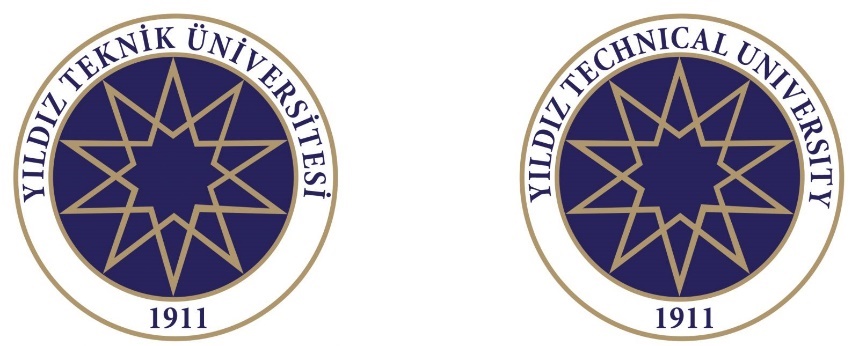 YILDIZ TECHNICAL UNIVERSITYBIOMEDICAL ENGINEERING DEPARTMENTBME3402- MEDICAL INSTRUMENTATION LABORATORYConditionSelected AreaMeasurementMeasurementMeasurementCycle ICycle 2Cycle 3Cycle 3MeanMeanR-R IntervalDeltaTCH 1Arm RelaxedHeart RateBPMCH 1Pulse IntervalDeltaTCH 1Pulse RateBPMCH 1R-R IntervalDeltaTCH 1Temp. ChangeHeart RateBPMCH 1Pulse IntervalDeltaTCH 1Pulse RateBPMCH 1R-R IntervalDeltaTCH 1Arm UpHeart RateBPMCH 1Pulse IntervalDeltaTCH 1Pulse RateBPMCH 1MeasurementArm RestingTemperatureArm UpQRS Amplitude
CH1 P-PRelative Pulse Amplitude (mV)
CH 40 P-P